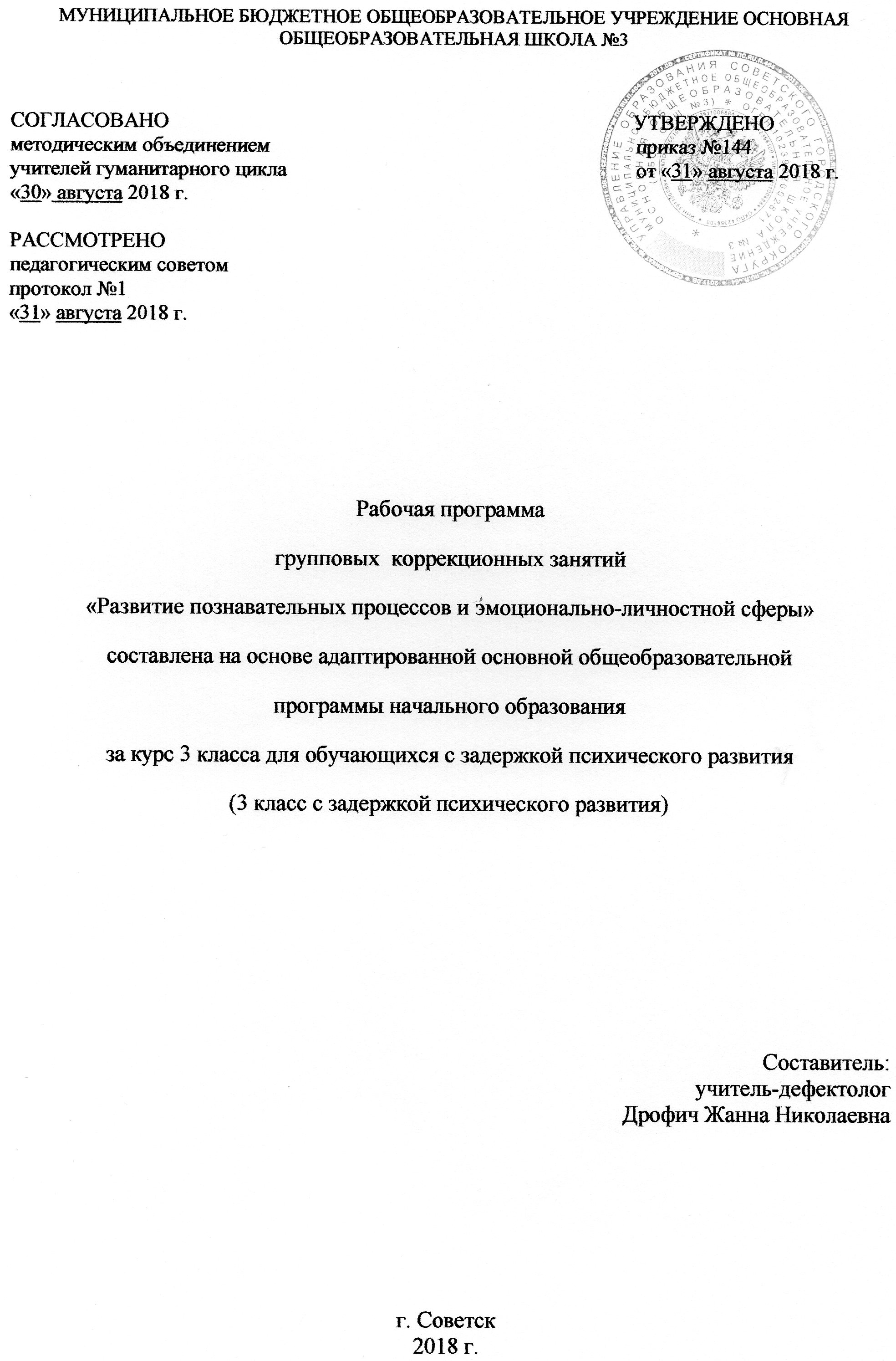 Содержание программыПояснительная записка _____________________________________________________3Возможные результаты ____________________________________________________6Критерии оценки  _________________________________________________________8Учебный план коррекционно – развивающих занятий__________________________9Календарно-тематический план_____________________________________________10Образовательные ресурсы__________________________________________________142Пояснительная запискаДанная программа – это курс специальных индивидуальных и групповых занятий, направленных на развитие и коррекцию познавательных, психических процессов и моторной деятельности учащихся с ОВЗ. Занятия проводятся по утвержденному расписанию, продолжительность одного занятия составляет 20-25 минут. Программа составлена на основе Адаптированной основной образовательной программы МБОУ ООШ №3 для обучающихся с ОВЗ.При организации коррекционно – развивающей работы значительное внимание уделяется психологическим особенностям возрастных групп, индивидуальности детей, своеобразию их поведенческих и эмоциональных реакций. Коррекционно – развивающая работа с детьми с ОВЗ осуществляется по принципу дифференцированного и индивидуального подхода. Индивидуальные занятия направлены на исправление недостатков психического развития этих детей, ликвидацию пробелов в знаниях.Коррекционные занятия проводятся с учащимися по мере выявления индивидуальных пробелов в их развитии и обучении.Учитываются возрастные черты мышления ученика. В разных классах могут быть использованы одни и те же методики и упражнения, но при этом меняется уровень их сложности. Универсальной формой коррекционных занятий является игра.Цель программы: Коррекция и развитие познавательной сферы детей, направленная на подготовку и усвоению ими учебного материала.Задачи программы:1.	Диагностика, формирование, развитие, совершенствование и коррекция познавательных, личностных процессов у детей (восприятия, внимания, памяти, мышления, моторной деятельности).Стимулирование интереса к учебной и игровой деятельности.Формирование позитивной мотивации к учебной деятельности.Основными образовательными направлениями в коррекционной работе, направленными на развитие познавательных процессов, являются:3Развитие умений и навыков, позволяющих в комплексе развивать познавательную деятельностьРазвитие умения думать, рассуждать, строить умозаключения, используя для этого диалог ребенка и учителя, в котором учитель задает вопросы,стимулирующие мышление.Развитие у учащихся основных (базовых) мыслительных операций и важнейших интеллектуальных умений, составляющих ядро любой познавательной деятельности человека.Коррекция и развитие понимания. Формирование умения понимать общий и переносный смысл слов, фраз, текстов.Структура коррекционно – развивающих занятий:Ритуал приветствия.Рефлексия предыдущего занятия.Разминка.Основное содержание занятия.Рефлексия прошедшего занятия.Ритуал прощания.структуре коррекционно-развивающей программы выделяются:Блок диагностики личностных процессов: восприятия, внимания, памяти, мышления, умения общаться, самооценки, психического состояния.Блок коррекции, профилактики и развития этих  процессов.Содержание коррекционно – развивающих занятийКоррекционные занятия с детьми начинаются с формирования восприятия. Восприятие – это основной познавательный процесс чувственного отражения действительности, ее предметов и явлений при их непосредственном воздействии на органы чувств. Восприятие является основой мышления и практической деятельности человека, основой ориентации человека в мире и обществе. Развитие восприятия не происходит само собой. Детей нужно учить выделять существенные признаки, свойства предметов и явлений. Одним из эффективных методов развития восприятия, воспитания наблюдательности является сравнение. Для развития пространственных представлений необходимо использовать наглядный материал; учить детей смотреть, слушать, выделять главные и4существенные признаки предметов, видеть в предмете много разных деталей: развивать пространственные представления.Внимание учащихся с ОВЗ характеризуется повышенной отвлекаемостью, неустойчивостью, снижением способности распределять и концентрировать внимание. Произвольное, непроизвольное внимание, а также свойства внимания (концентрация, переключаемость, устойчивость, наблюдательность, распределение) значительно развиваются в результате специальных упражнений.Важную роль для ориентировки человека в окружающем мире играет память. У всех школьников с ОВЗ наблюдаются недостатки памяти, при чем они касаются всех видов запоминания. В первую очередь у учащихся ограничен объем памяти и снижена прочность запоминания. Эти особенности влияют на запоминание как наглядного, так и словесного материала.развитии мыслительной деятельности учащихся с ОВЗ обнаруживается значительное отставание и своеобразие. Это выражается в несформированности таких операций, как анализ и синтез, в неумении выделять существенные признаки предмета и делать обобщения, в низком уровне развития абстрактного мышления.процессе занятий необходимо научить рассматривать предмет или ситуацию с разных сторон, оперировать всеми необходимыми для решения задач данными.Понятие образного мышления подразумевает оперирование образами, проведение различных операций (мыслительных) с опорой на представления. Поэтому необходимо уделять внимание формированию у детей умения создавать в голове различные образы, т.е., визуализировать. Коррекционные психологические занятия проводятся по подгруппам и индивидуально. Длительность занятия 25 минут.Развитие пространственного восприятия и воображенияРазвитие пространственной ориентировки, восприятия глубины и объема, выделение фигуры из фона. Формирование элементов конструктивных навыков и воображения.Упражнения на развитие пространственной координации (понятия — слева, справа, перед, за и т.п.): “Графический диктант”, наложенные рисунки, составление мозаики из 4 элементов с зарисовыванием в тетрадь, нахождение заданной фигуры из двух или более изображений. Игры на перевоплощение.5Развитие логическо-аналитического мышленияПереход от наглядно-действенного мышления к наглядно-образному с обобщением на наглядном уровне в работе над математическими навыками. Развитие способности анализировать простые закономерности. Умение выделять в явлении природы разные особенности, вычленять в предмете разные свойства и качества.Упражнения на простейший анализ с практическим и мысленным расчленением объекта на составные элементы; сравнение предметов с указанием их сходства и различия по заданным признакам: цвету, размеру, форме, количеству, функциям и т.д.; различные виды задач на группировку: “Исключи лишнее”, “Сходство и различие”, “Продолжи закономерность”; аналитические задачи 1-го типа с прямым утверждением.Развитие вниманияРазвитие навыков сосредоточения и устойчивости внимания при работе над вычислительными задачами и развитием речи. Упражнения на поиски ходов в простых лабиринтах; “Графический диктант” с выявлением закономерностей (по визуальному образцу); составление простых узоров из карточек по образцу (“Мозаика”); знакомство с игрой “Муха” — 1-й уровень (с указкой у доски); игры: “Внимательный художник”, “Точки”, “И мы...”, “Запутанные дорожки”.Развитие памятиРазвитие объема и устойчивости визуальной памяти в работе над ликвидацией пробелов вычислительных и речевых навыков.Упражнения на запоминание различных предметов (5-6 предметов без учета месторасположения), игры “Внимательный художник”, “Найди отличия”.Развитие личностно-мотивационной сферыФормирование учебной мотивации, снятие тревожности и других невротических комплексов, связанных с периодом адаптации.Упражнения-этюды на перевоплощение, рисунки “Моя проблема”, тестирование уровня тревожности с помощью методики “Дом. Дерево. Человек”.61.1 Возможные результатыГлавная	особенность	детей	с	задержкой	психического	развития	в	восприятиипростейшей информации. Скудность эмоциональных реакций, отсутствие учебной и прочих мотиваций. Нарушения слуха, зрения, памяти, внимания. Все эти ограничения создают сложности и в то – же время являются развиваемыми.Исходя из данной информации наивысшим результатом освоение программы у обучающихся 3 класса с задержкой психического развития является достижение целей программы, максимальная социализация, максимальная адаптация ребёнка к школьному обучению, развитие высших коммуникативных и эмоционально – личностных функций, т. е. в целом развитие личности.Требования к результатам программы по развитию познавательных процессов, обучающихсяОВЗ на конец учебного года:строить простейшие обобщения;складывать узоры по образцу и памяти;стремиться к размышлению и поиску;переключаться с одного действия на другое.71.2 Критерии оценкиНа занятиях с учителем - дефектологом не используется отметочная система оценивания.Используются такие методы как:Рефлексия;Самооценка;Беседа;Промежуточная, итоговая диагностикаПринцип оценивая на занятиях с учителем-дефектологом: не навреди; конфеденциальность негативной информации об особенностях личностного развития учащегося. Оценка носит только положительный и поддерживающий характер.Строится в форме невербального сообщения (качественная, а не количественная).Настоящая программа составлена для учащихся 3 класса с задержкой психического развития.8Учебный план коррекционно – развивающих занятий9Календарно-тематический план1213Образовательные ресурсыАдаптированная Основная образовательная Программа начального и основного Общего образованиядля обучающихся с ограниченными возможностями здоровья МБОУ ООШ №3.Диагностический комплект для начальной школы.Л.Ю. Субботина «Игры для развития и обучения. Дети 5-10 лет», Ярославль: Академия развития, 2001Л.Ф. Тихомирова «Познавательные способности. Дети 5 -7 лет», Ярославль,: Академия развития, 2006Н.Ю.Чивикова «Как подготовить ребенка к школе», - М.: Рольф, 2001Л.Ю. Субботина «Учимся играя: развивающие игры для детей 5-10 лет»,Екатеринбург: У – Фактория, 2005М.А. Гончарова, Е.Э. Кочурова, А.М. Пышкало «Учись размышлять: развитие у детей математических представлений, воображения и мышления – пособие для начальных классов», М., Антал, 1995А.А. Осипова, Л.И. Малашинская «Диагностика и коррекция внимания: программа для детей 5 – 9 лет», М., ТЦ Сфера, 2002И.Н. Шевлякова «посмотри внимательно на мир: Программа коррекции и развития зрительного восприятия и пространственного мышления у детей младшего школьного возраста», М., Генезис, 2003Л.Н. Копытова «развитие пространственных представлений и образного мышления», Екатеринбург, «Форум - книга», 2007Л. Тихомирова «Формирование и развитие интеллектуальных способностей ребенка: младшие школьники», М., Айрис – Пресс, Рольф, 2000Л.Тихомирова «Упражнения на каждый день: логика для младших школьников», Я., Академия развития, 2007О.А.Холодова «Юным умникам и умницам: 1-4 класс» Программа курса развития познавательных способностей. М. РОСТ 2001В. Волина «Занимательное азбуковедение», М., Просвещение, 19911415Коррекционно – развивающие занятияКлассКол-во  часовIIIIIIГодв нед.триместртриместртриместрРазвитие  познавательных  процессови3112101234Развитие  познавательных  процессовиэмоционально-личностной сферы.№Количествоурокачасов,Дата проведенияДата проведенияпоотводимыхДата проведенияДата проведенияпоотводимыхпорядкунаТЕМА ЗАНЯТИЙизучениеизучениепланфакттемыпланфакттемыРаздел 1. Входная диагностика познавательных процессовРаздел 1. Входная диагностика познавательных процессовРаздел 1. Входная диагностика познавательных процессов1Исследование восприятия пространства,17.09времени, цвета и величины. (Упражнения«Игровая школа мышления» О.А.Степанова,«Какого цвета предметы?»,   «Назови такойже», «Поиск по признакам»).2Исследование устойчивости внимания.114.09(Методики «Корректурная проба»,«Знаковый тест»).3Исследование зрительной, слуховой,121.09логической памяти. (Методики «Запомнифигуры», «Запомни слова», «Запомничисла»).4Исследование словесно-логического,128.09наглядно-действенного мышления.5Диагностика развития мышления. (Упр.15.10«Способность выделить существенное»)Раздел 2. Коррекция, развитие восприятияРаздел 2. Коррекция, развитие восприятияРаздел 2. Коррекция, развитие восприятия6Развитие восприятия пространства.112.10(Упражнения «Перед. За. Между. Рядом»,«Угадай, кого загадали»).7Развитие восприятия времени. (Упражнения119.10«Лови, бросай, дни недели называй»,«Какой месяц спрятался?». Заучиваниестихотворений, скороговорок, пословиц).108Развитие восприятия формы и цвета. (Игра126.10«Радуга: какой цвет потерялся?»,«Геометрические тела», «Что общего междугеометрическими фигурами?»).9Развитие восприятия.19.11(Упр .«Спрячем и найдем»)10Диагностика развития восприятия116.11пространства, времени, цвета, формы.Раздел 3. Коррекция и развитие вниманияРаздел 3. Коррекция и развитие вниманияРаздел 3. Коррекция и развитие вниманияРаздел 3. Коррекция и развитие внимания11Развитие устойчивости внимания.123.11(Упражнения «Корректоры» С.А.Шмаков,«Кто за кем?», «Зигзаг на доске»).12Развитие умения распределять внимание.130.11(Упражнения С.А.Шмаков «Найти смыл»,«Считай правильно», «Знаковый тест»).13Развитие концентрации и устойчивости17.12внимания. (Упр. «Лабиринты», методика«Перепутанные линии», «Запомнипредмет»)14Развитие произвольного внимания (Игры114.12«Слухачи», «Пишущая машинка»)15Диагностика развития внимания.121.12Раздел 4. Коррекция, развитие и диагностика памятиРаздел 4. Коррекция, развитие и диагностика памятиРаздел 4. Коррекция, развитие и диагностика памятиРаздел 4. Коррекция, развитие и диагностика памяти16Развитие зрительной памяти (Методика128.12«Запомни фигуры, картинки»).17Развитие слуховой памяти. Запоминание111.01слов и чисел. Воспроизведение текста.Мнемический ряд. Гений памяти.18Развитие моторной памяти. (Упражнения118.01«Как прыгают животные», «Смешанныйлес»).11111119Диагностика развития памяти. (Упражнения125.01«Что запомнил?», «Что находится накартинке?»).Раздел 5. Коррекция и развитие мышления.Раздел 5. Коррекция и развитие мышления.Раздел 5. Коррекция и развитие мышления.Раздел 5. Коррекция и развитие мышления.20Развитие умения сравнивать. (Методики11.02«Четвёртый лишний», «Найди лишнееслово»).21Развитие умения находить предметы по18.02заданным признакам. Отгадывание загадок.22Развитие умения классифицировать.115.0223Развитие логического мышления122.02(логические категории: меньше-больше,выше-ниже). (Упражнения «Найди самыйнизкий забор», «Покажи девочку, у которойсамое короткое платье» и т.д.).Раздел 6. Коррекция и развитие моторной деятельностиРаздел 6. Коррекция и развитие моторной деятельностиРаздел 6. Коррекция и развитие моторной деятельностиРаздел 6. Коррекция и развитие моторной деятельности24Исследование движений пальцев и кистей11.03рук, пластичности. («Теневой театр», упр.«Обведи»).25Оценка способности отображать115.03эмоциональное состояние с помощьюмимики и жестов. (Упр. «Радость, печаль»)26Развитие пластичности и выразительности122.03движений пальцев рук. (Методики «Теневойтеатр», «Обведи и вырежи», гимнастика дляпальчиков).27Развитие тонких тактильных ощущений.15.04(Упр. «Холодно – тепло - горячо», «Узнайпредмет»)Раздел 7. Заключительная диагностикаРаздел 7. Заключительная диагностикаРаздел 7. Заключительная диагностикаРаздел 7. Заключительная диагностика28Диагностика восприятия.112.0429Диагностика внимания.119.0430Диагностика памяти.126.0431Диагностика мышления.117.0532Диагностика уровня развития кругозора.124.0533-34Итоговое занятие. Весёлая викторина.231.0531.05